 工程量清单工程概况石泉县池河中学校舍维修工程项目，主要工程内容有：外墙面真石漆、排水管更换等内容。编制依据1、石泉县池河中学校舍维修工程项目设计图；2、正常施工组织设计及施工方法及设计图采用的相关标准图集、施工规范及验收规范；3、清单依据《陕西省建设工程工程量清单计价规则（2009）》进行编制；4、计价依据《陕西省建筑工程消耗量定额（2004）》及相应的配套费用定额、《陕西省建筑工程价目表（2009）》、《陕西省园林绿化工程消耗量定额（2004）》、《陕西省市政工程消耗量定额（2004）》及相应的配套费用定额《陕西省建设工程工程量清单计价费（2009）》及配套计价费率计入；5、人工费按照陕建发【2021】1097号文件；6、税率按照陕建发【2019】45号文件7、材料价格依据安康市石泉县工程造价信息2023年第1期及市场调查价。三、其他1号楼空调冷凝管暂定工程量100m；2号楼空调冷凝管暂定工程量25m；3号楼空调冷凝管暂定工程量25m；4号楼空调冷凝管暂定工程量40m；5号楼空调冷凝管暂定工程量40m；6号楼空调冷凝管暂定工程量50m；7号楼空调冷凝管暂定工程量50m。四、编制软件：金建计价云平台6.3.0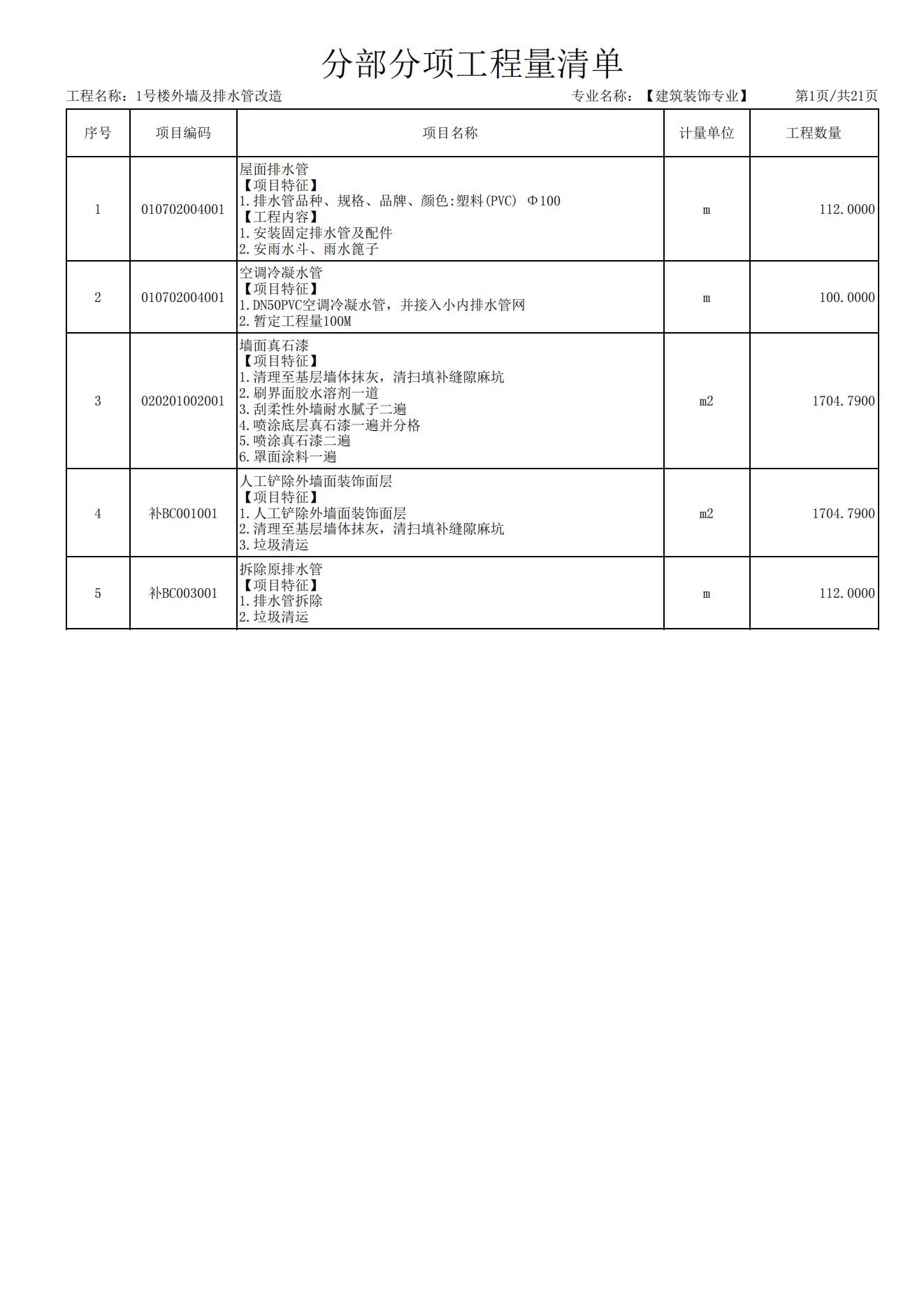 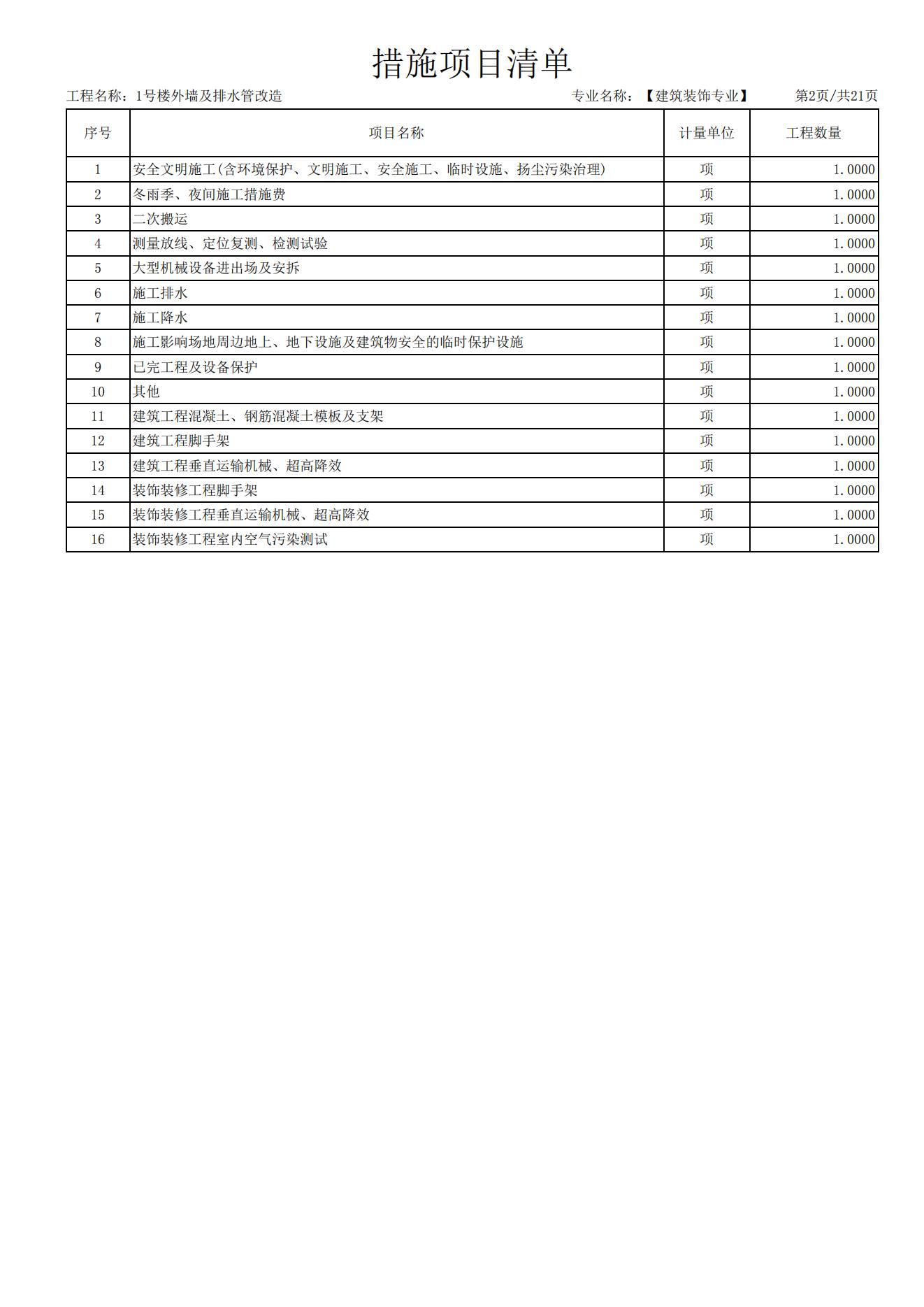 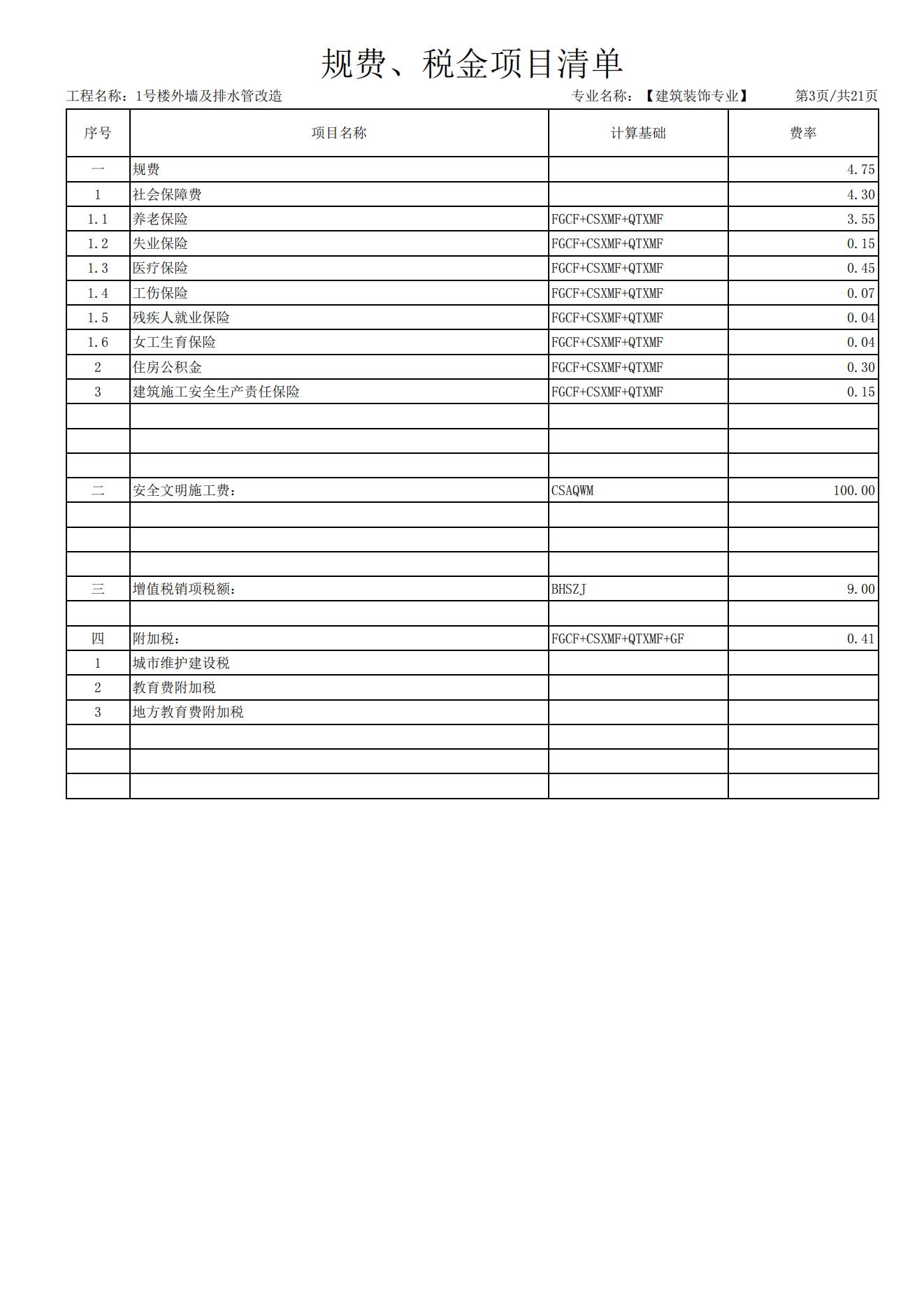 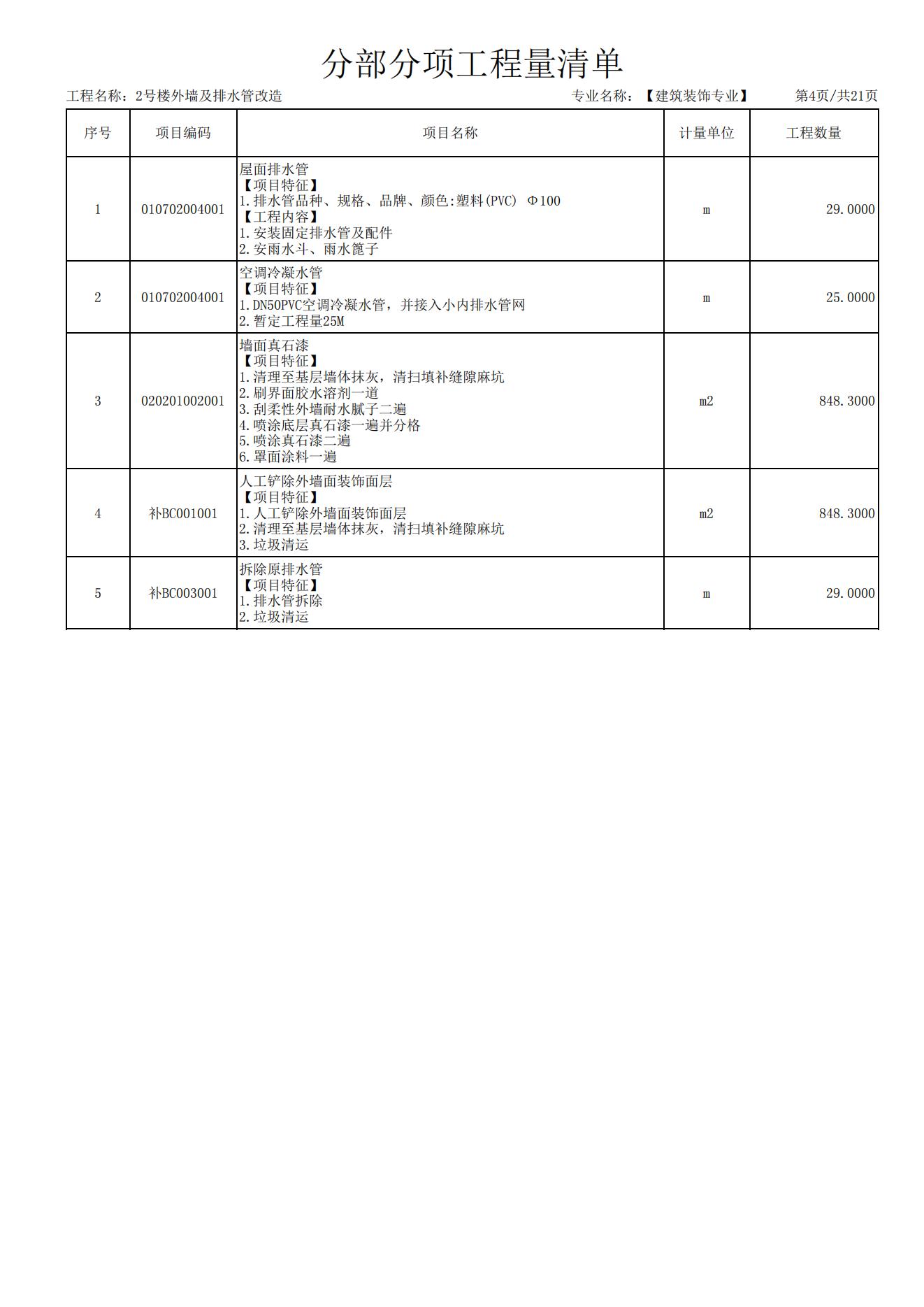 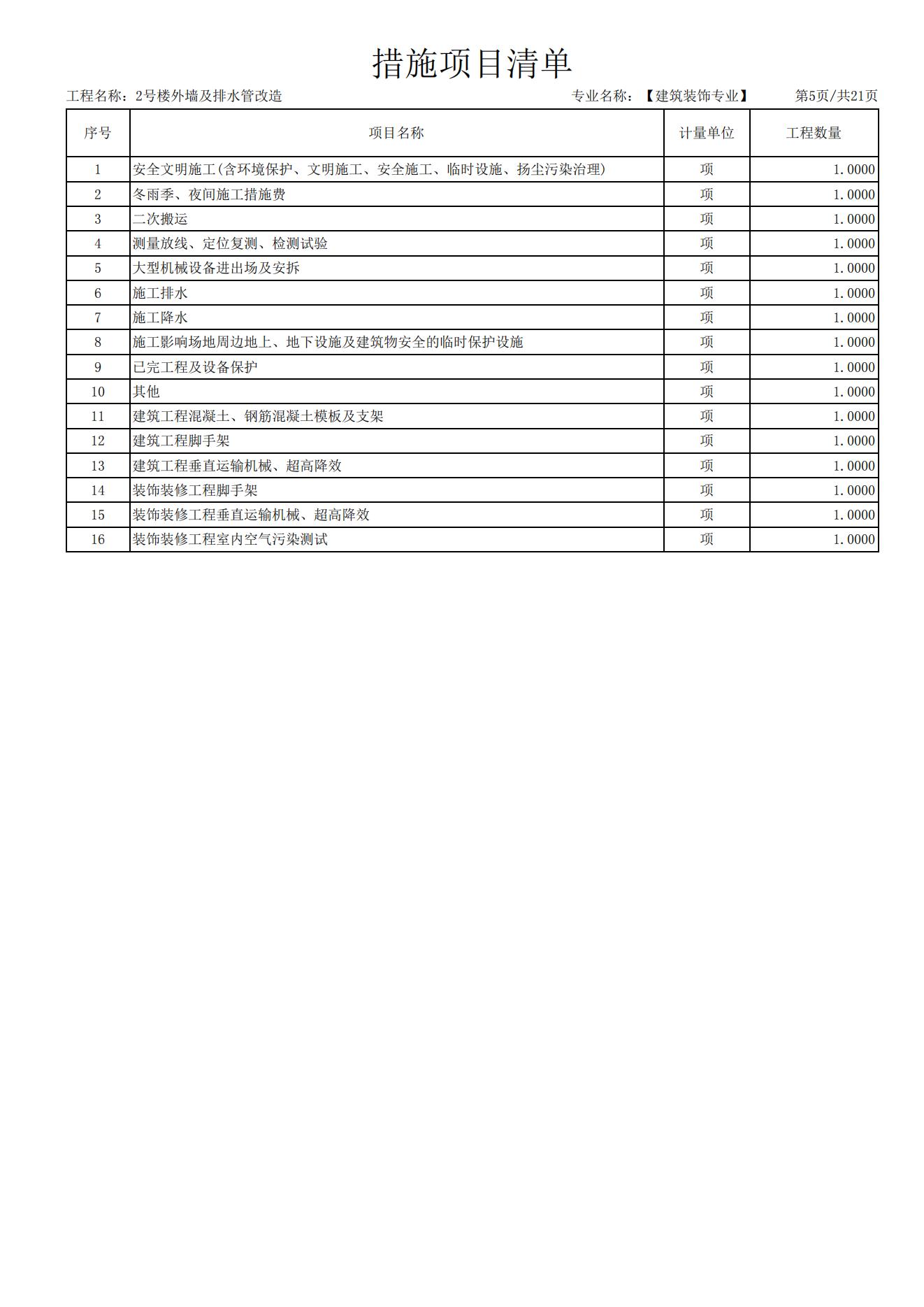 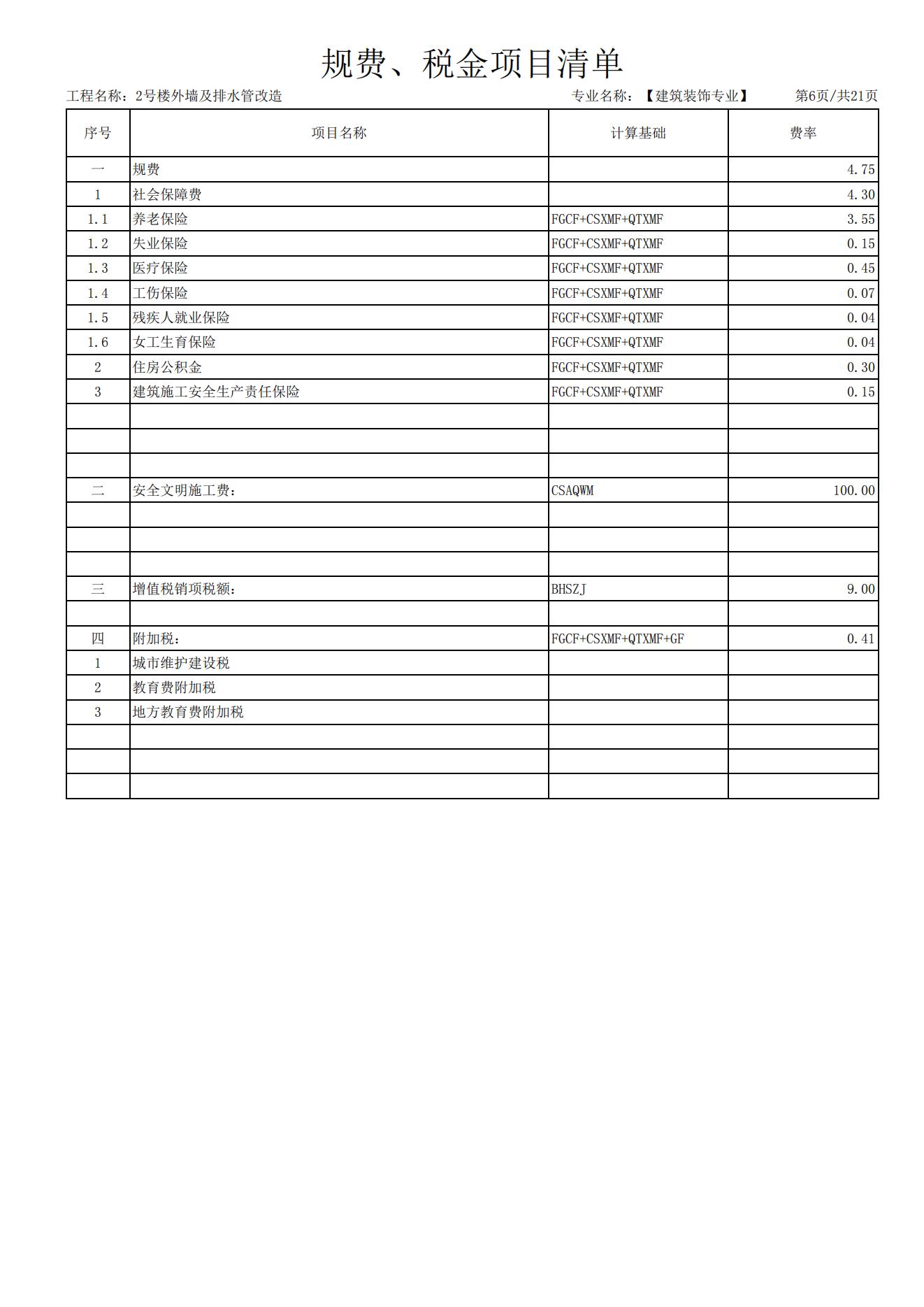 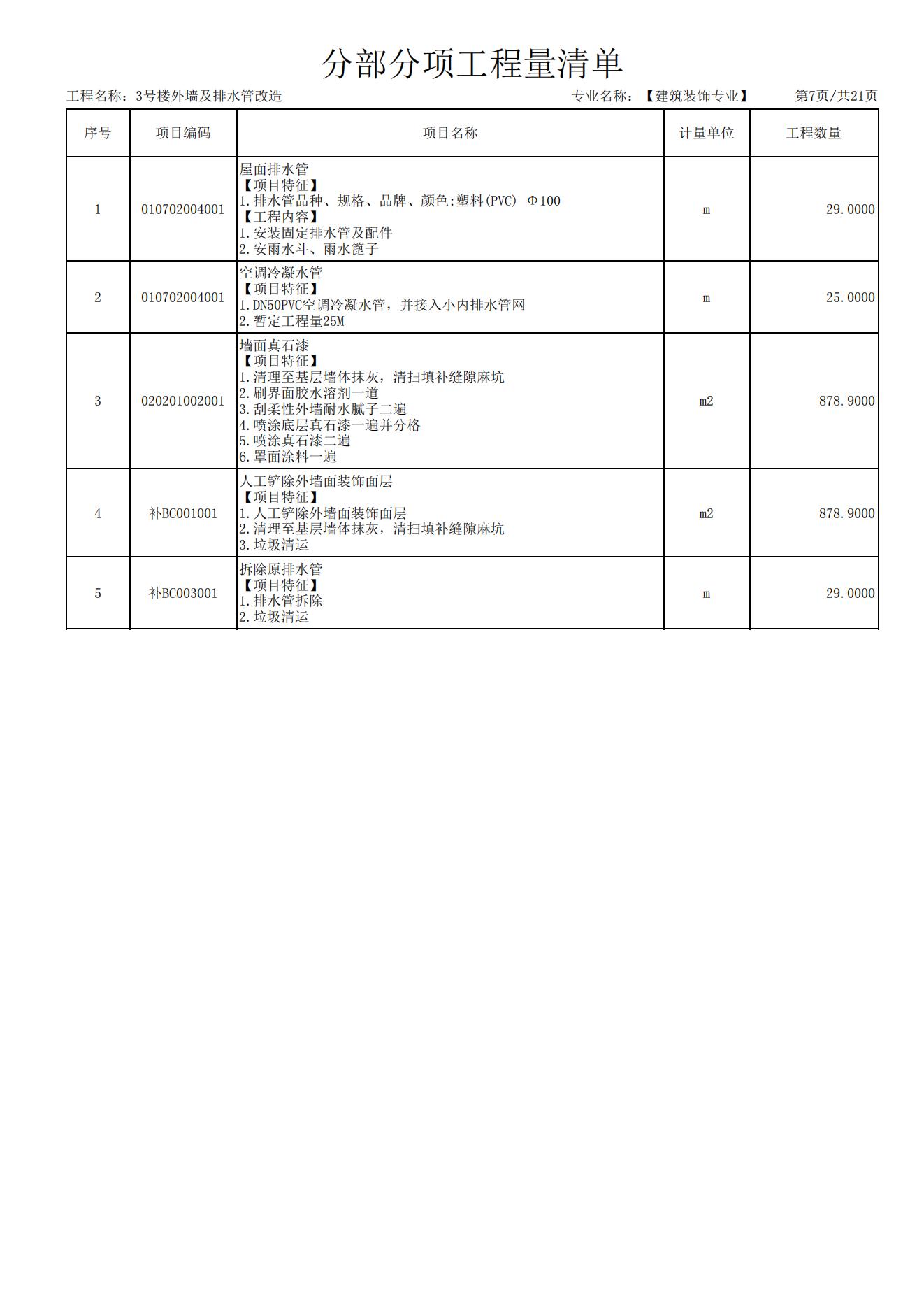 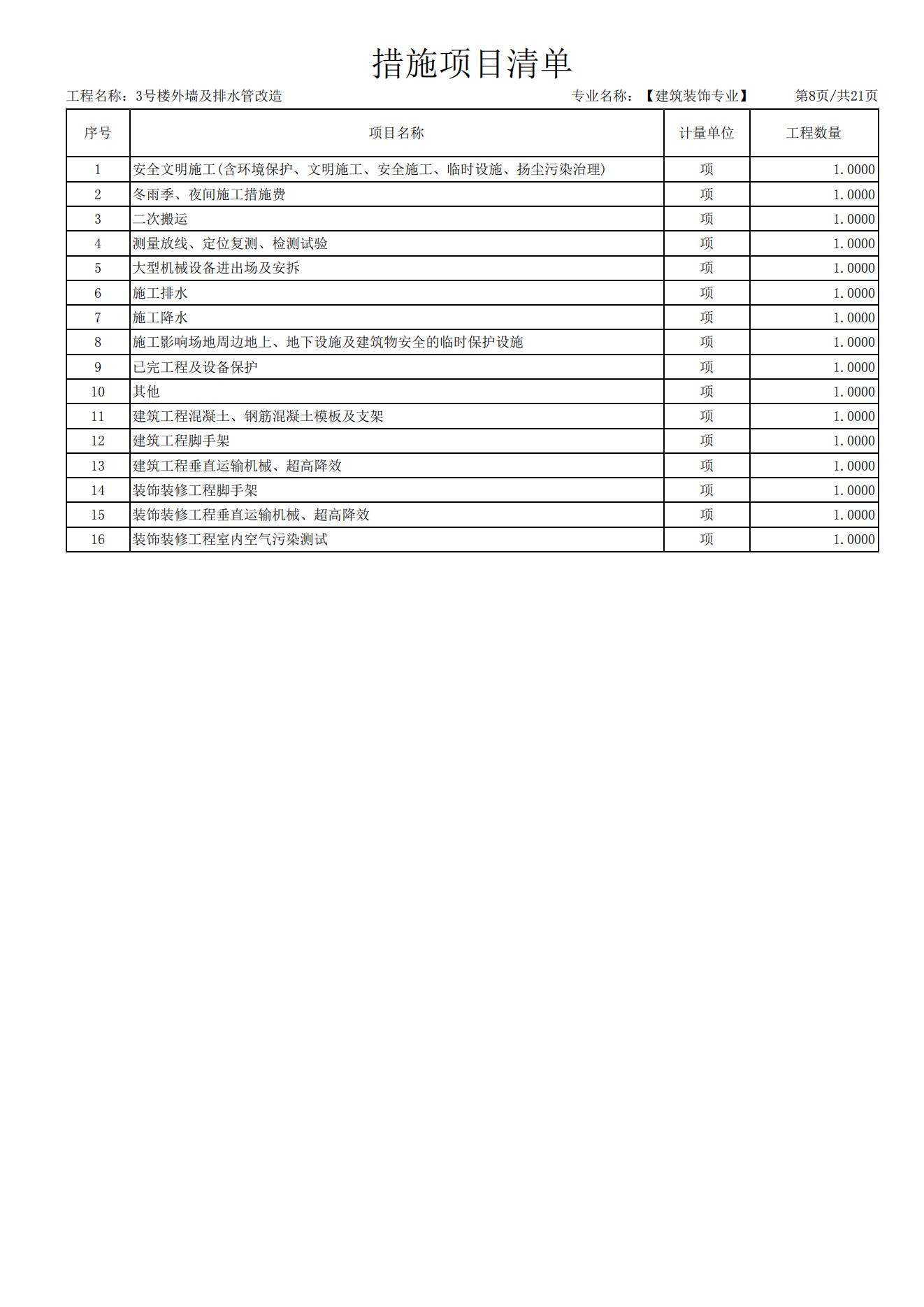 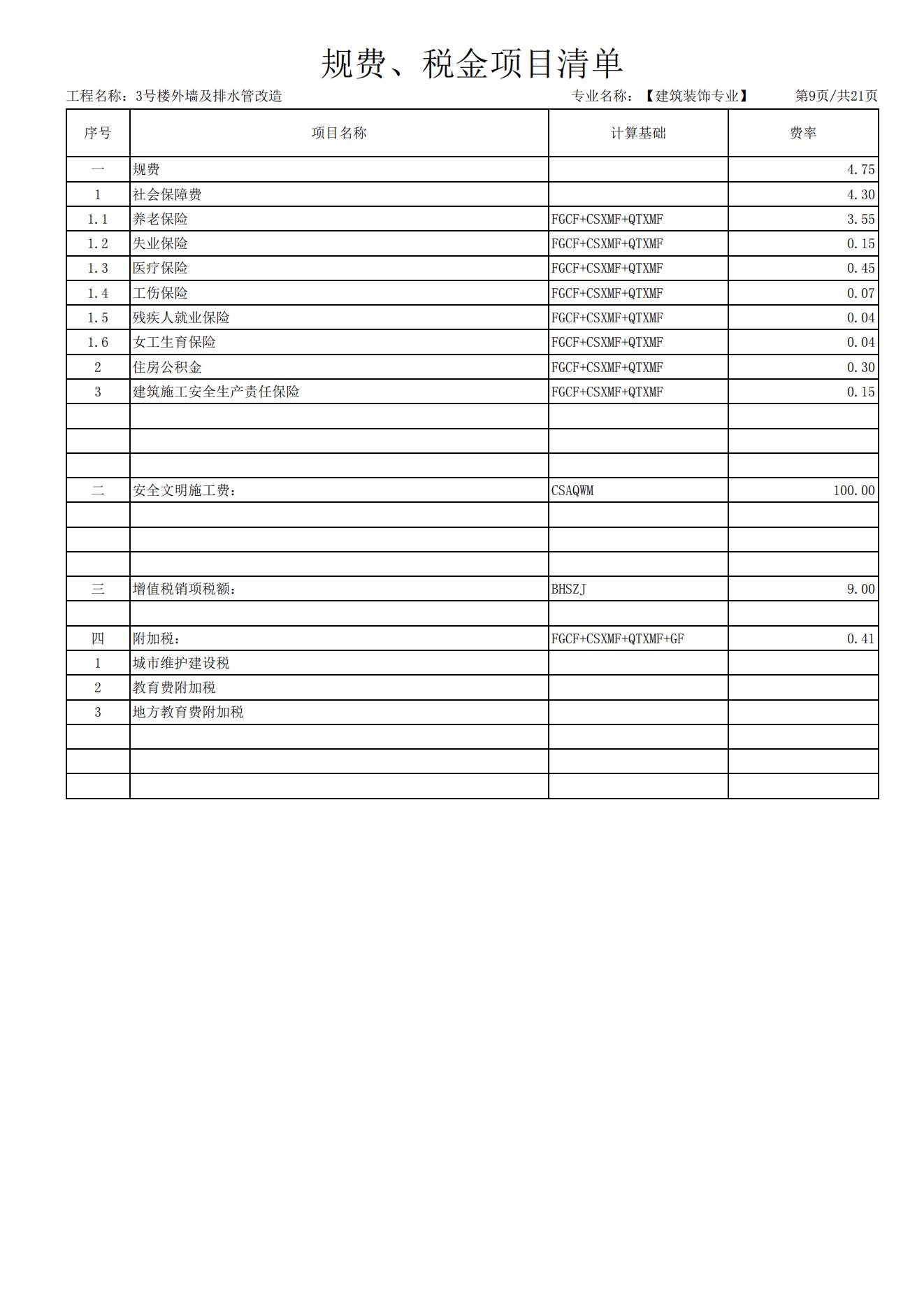 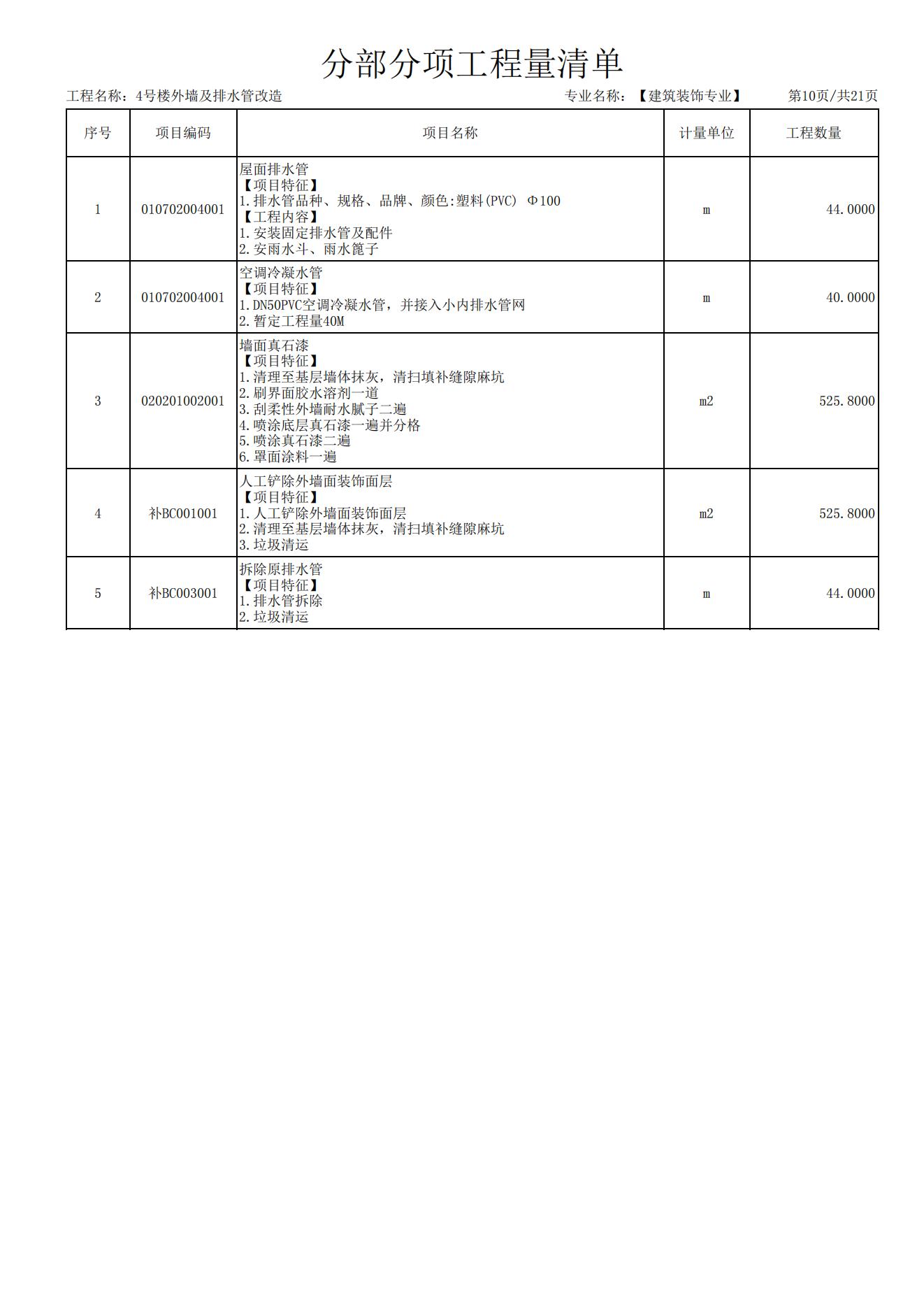 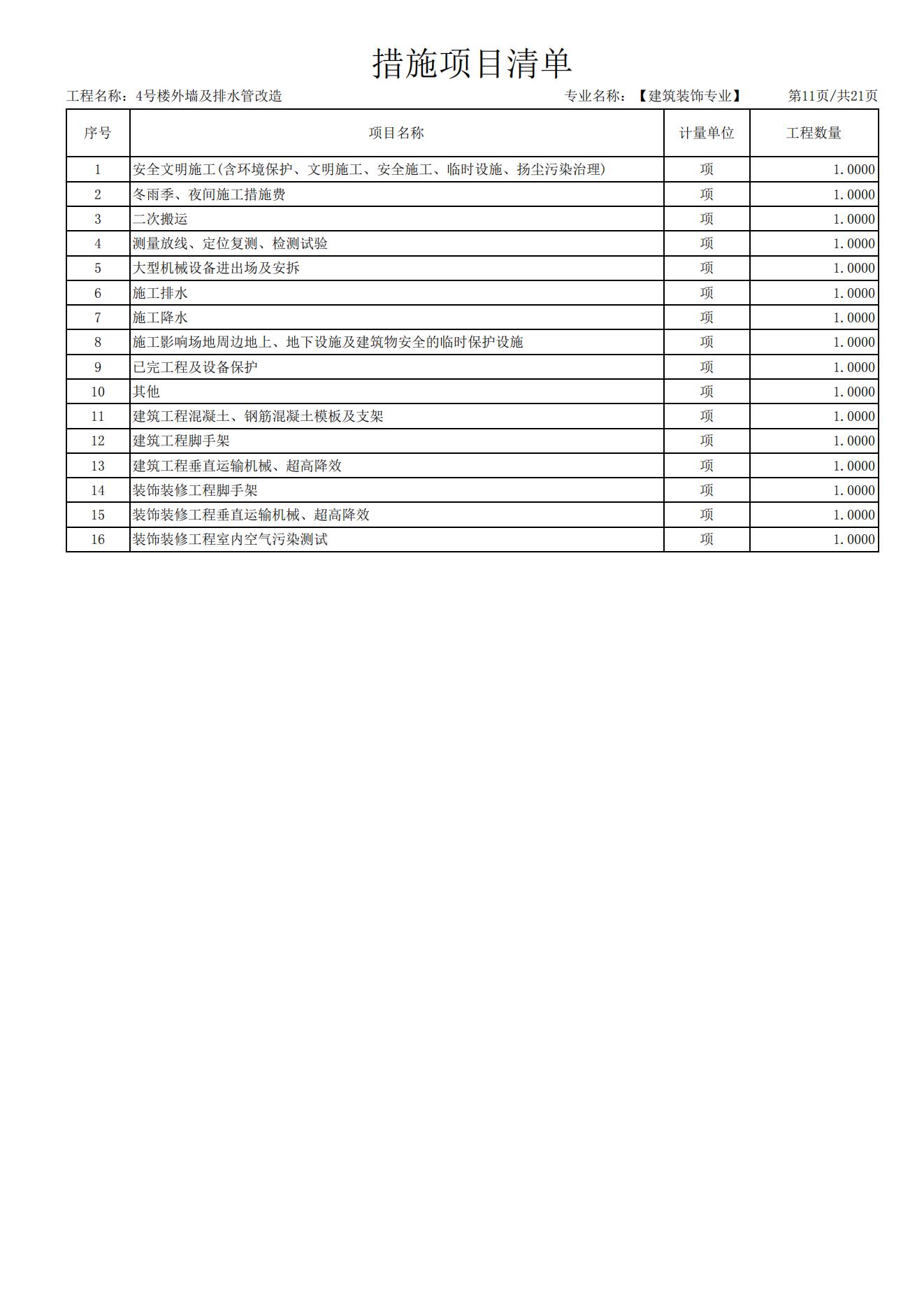 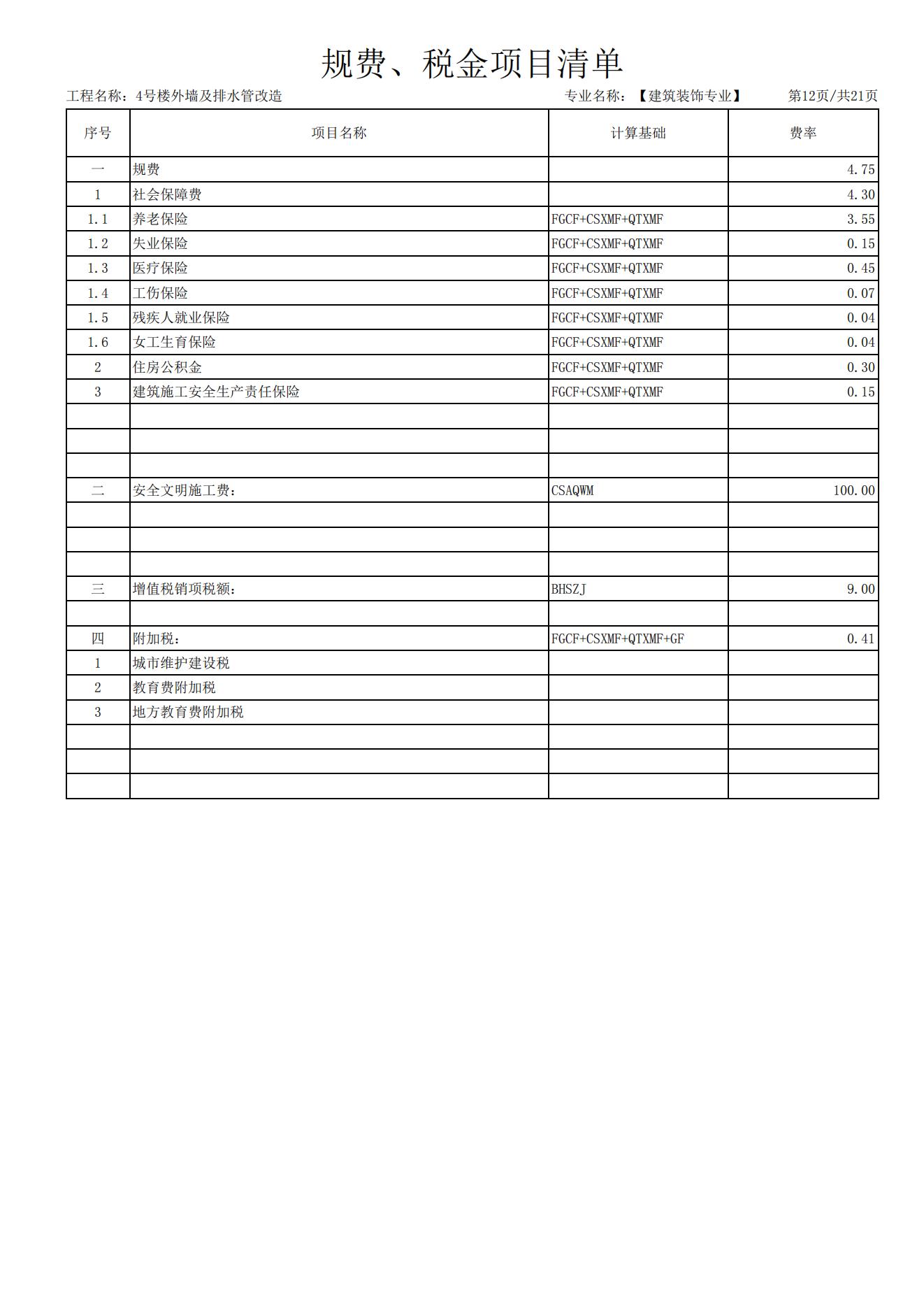 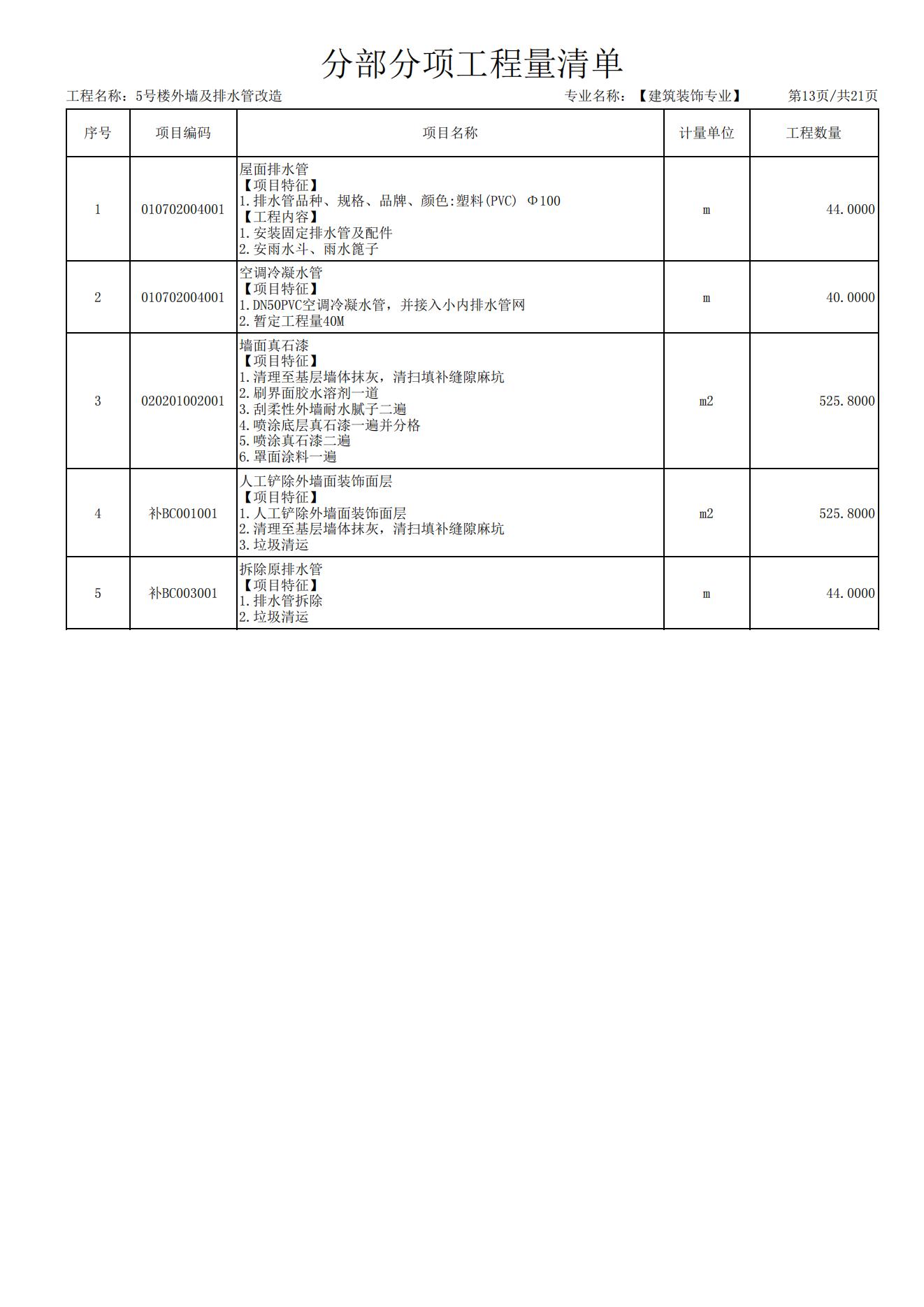 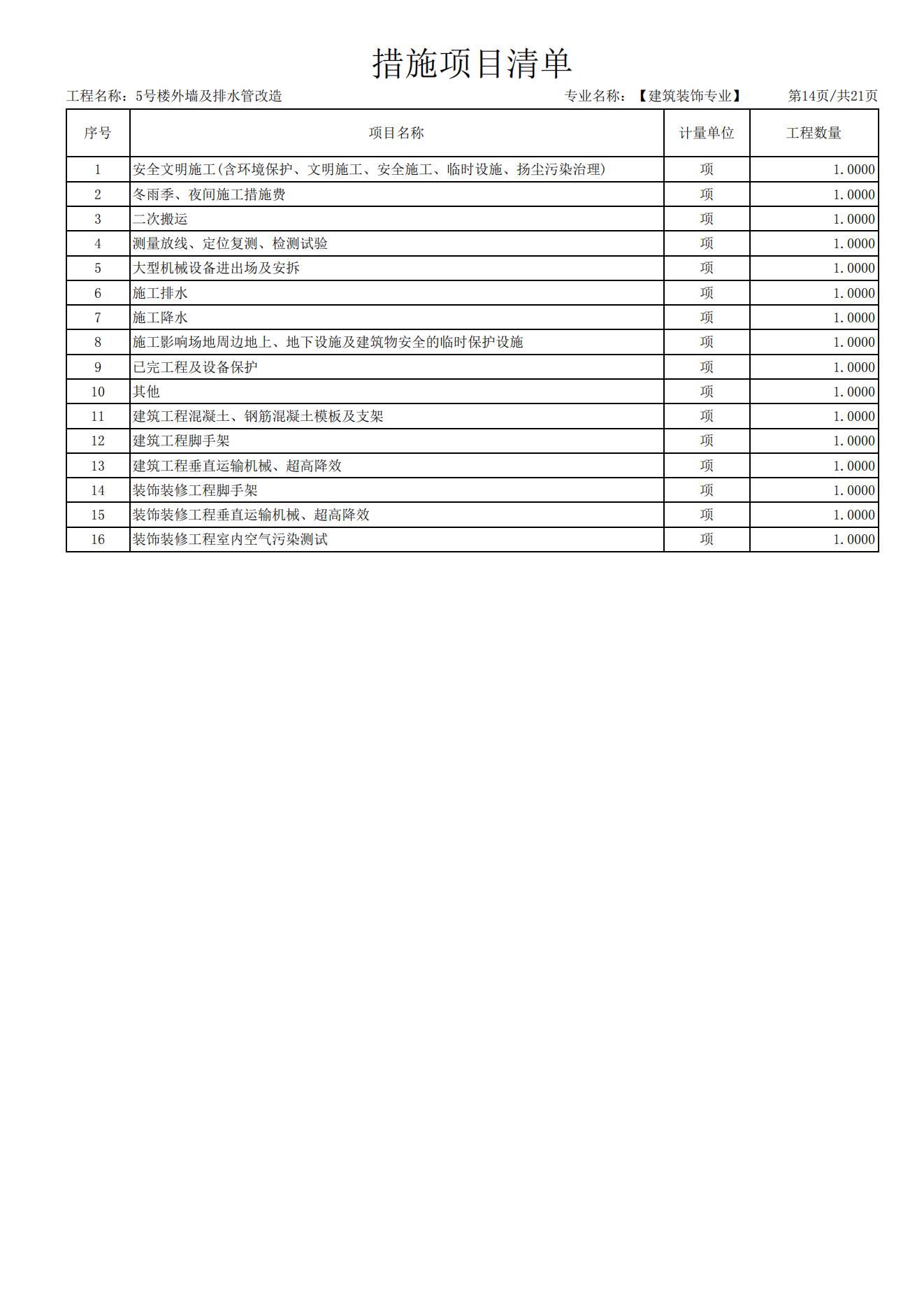 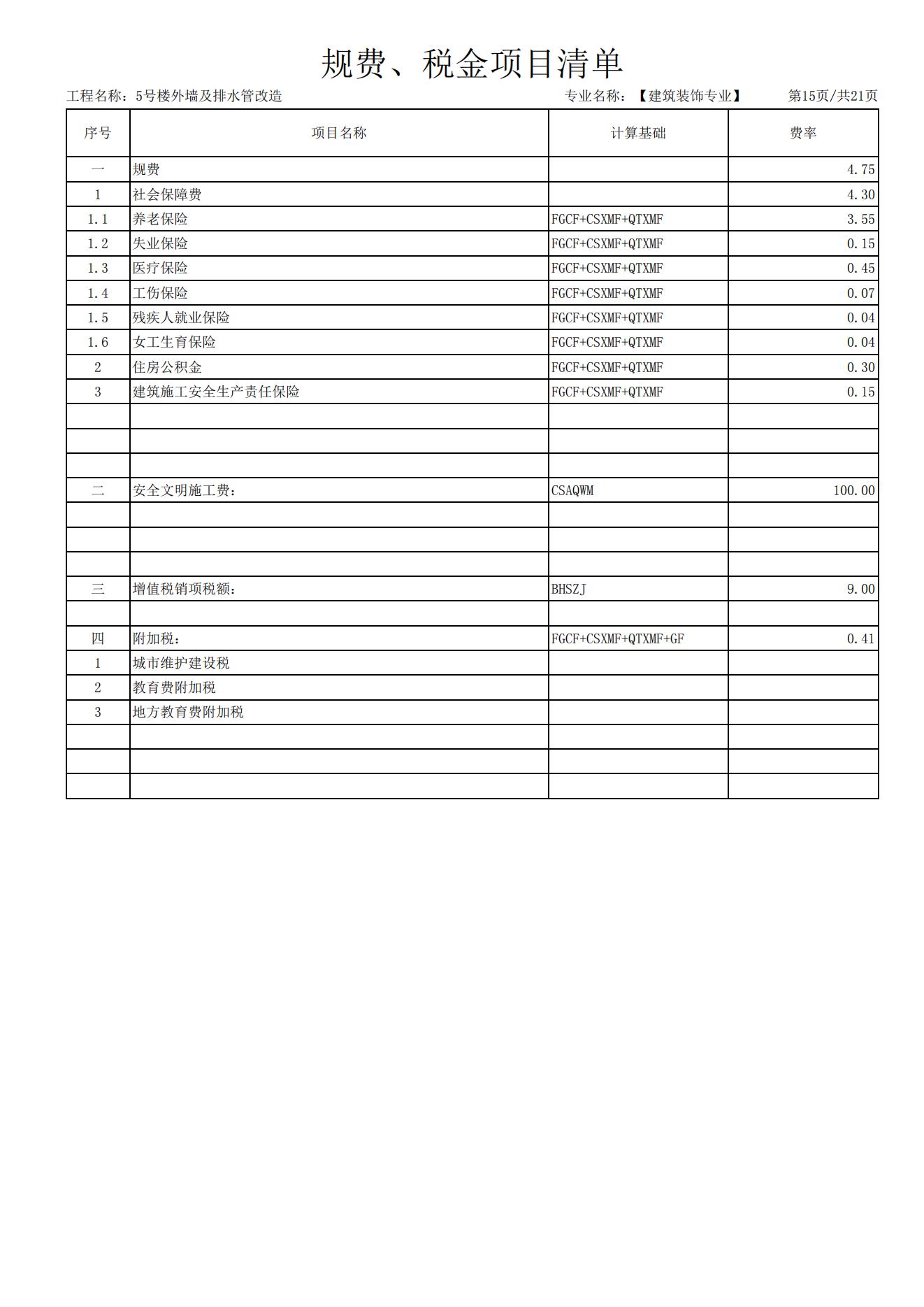 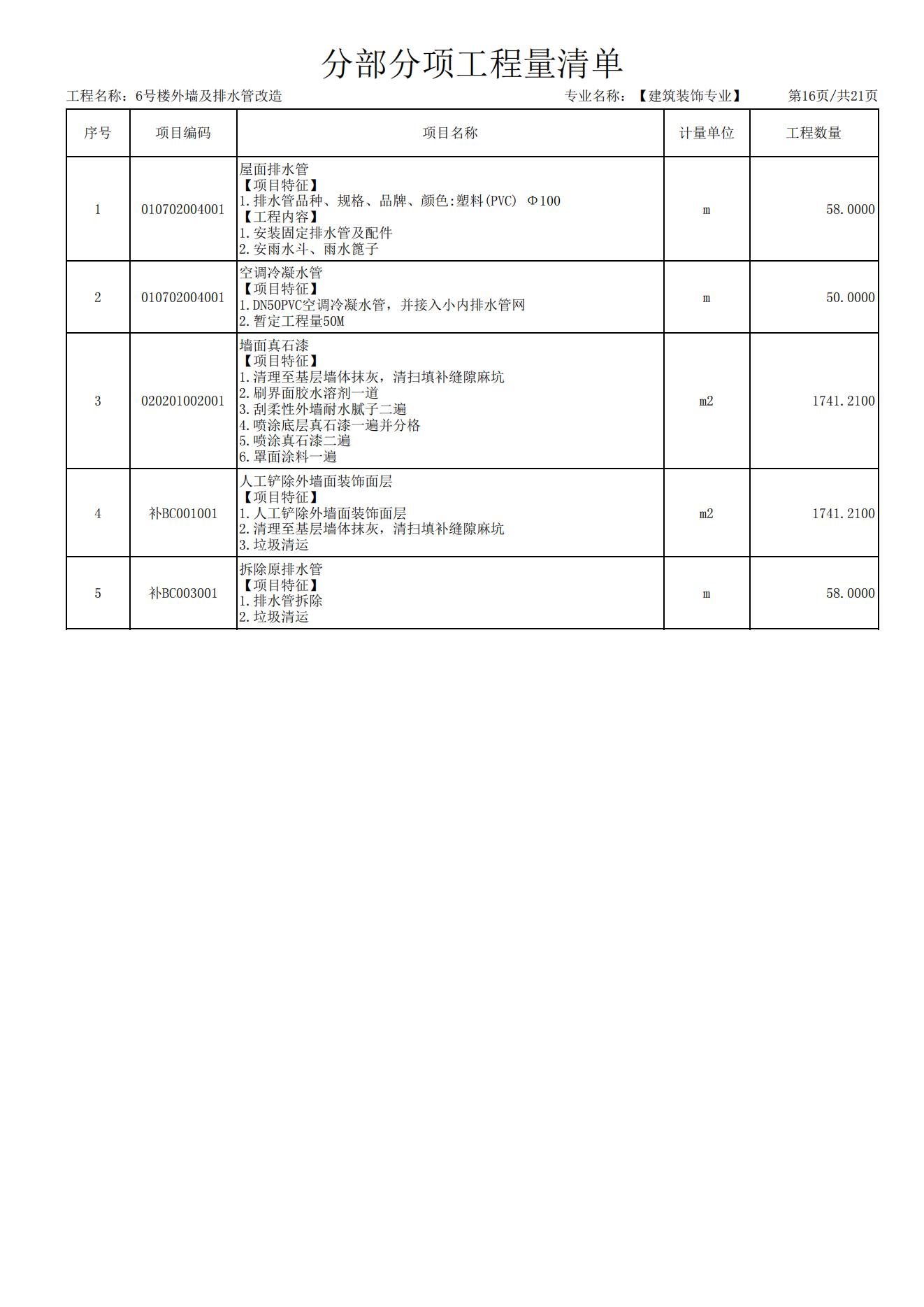 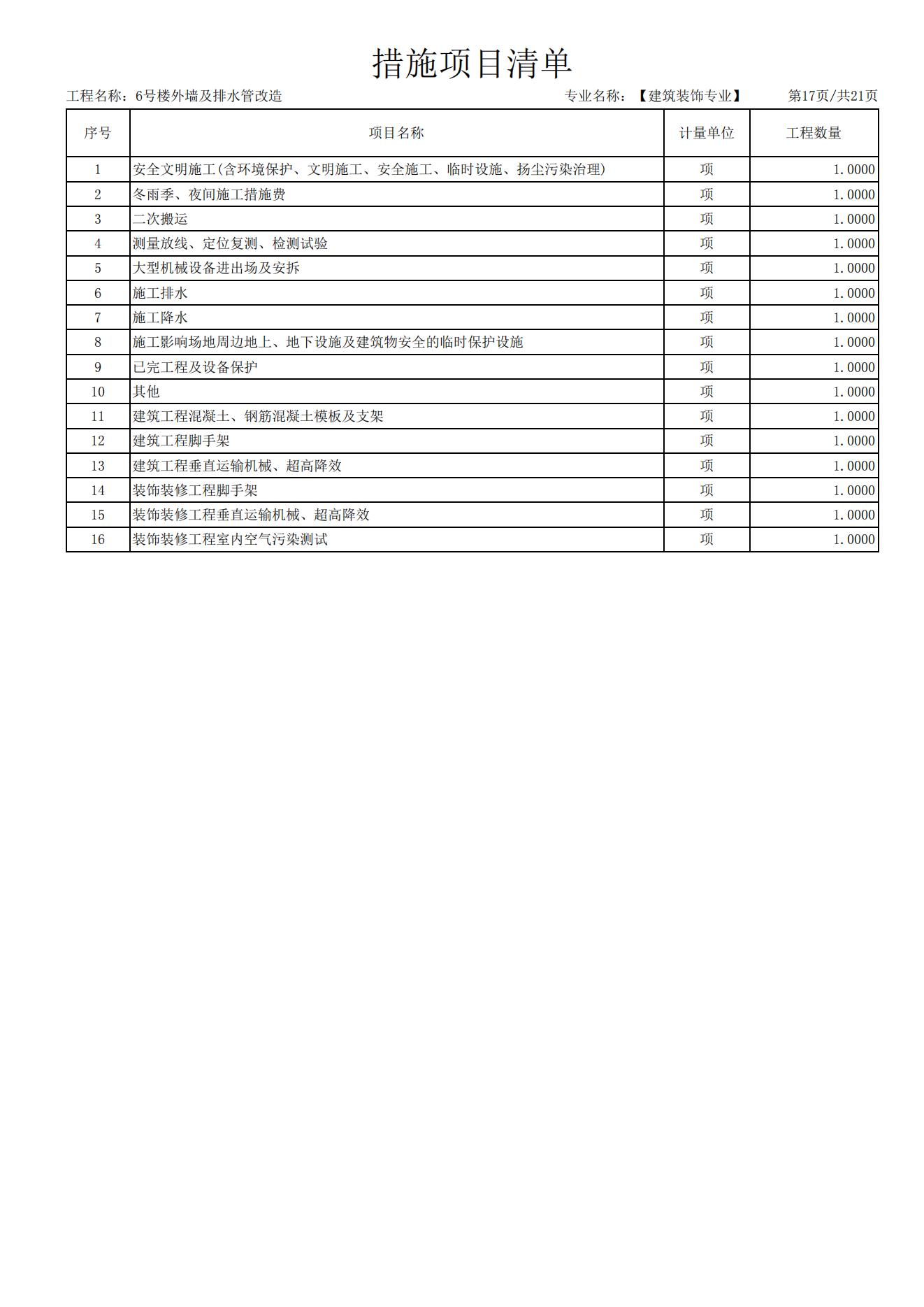 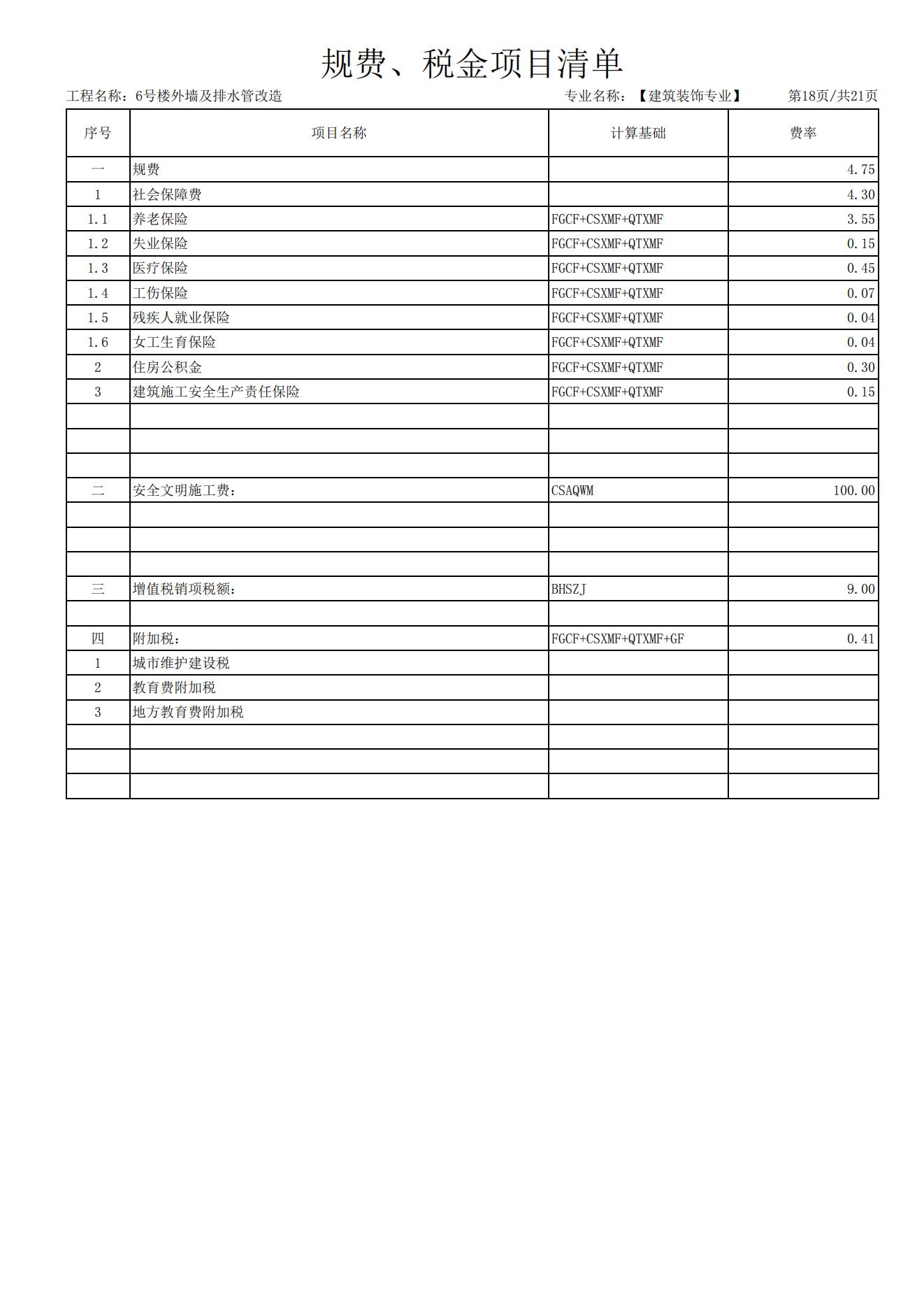 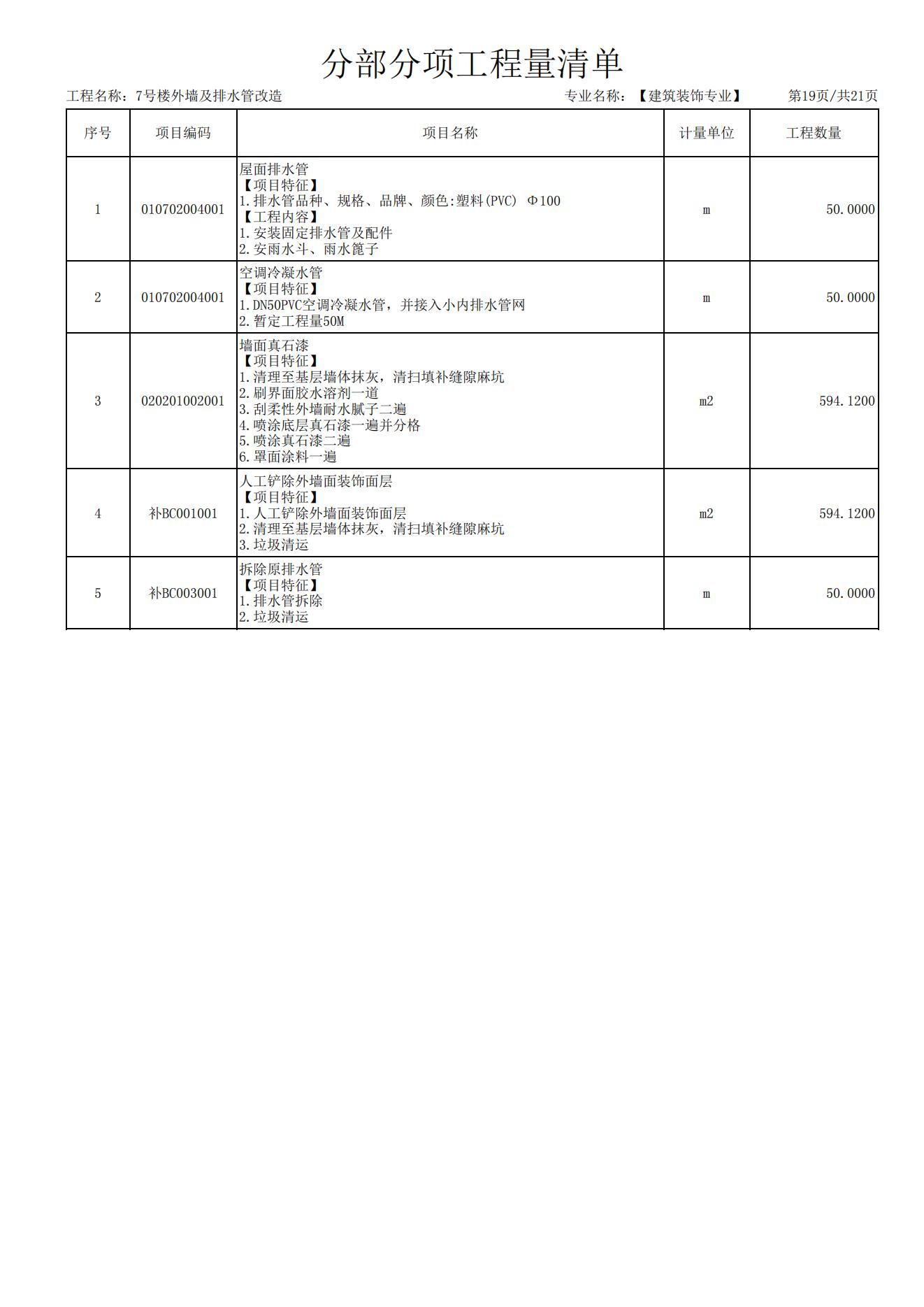 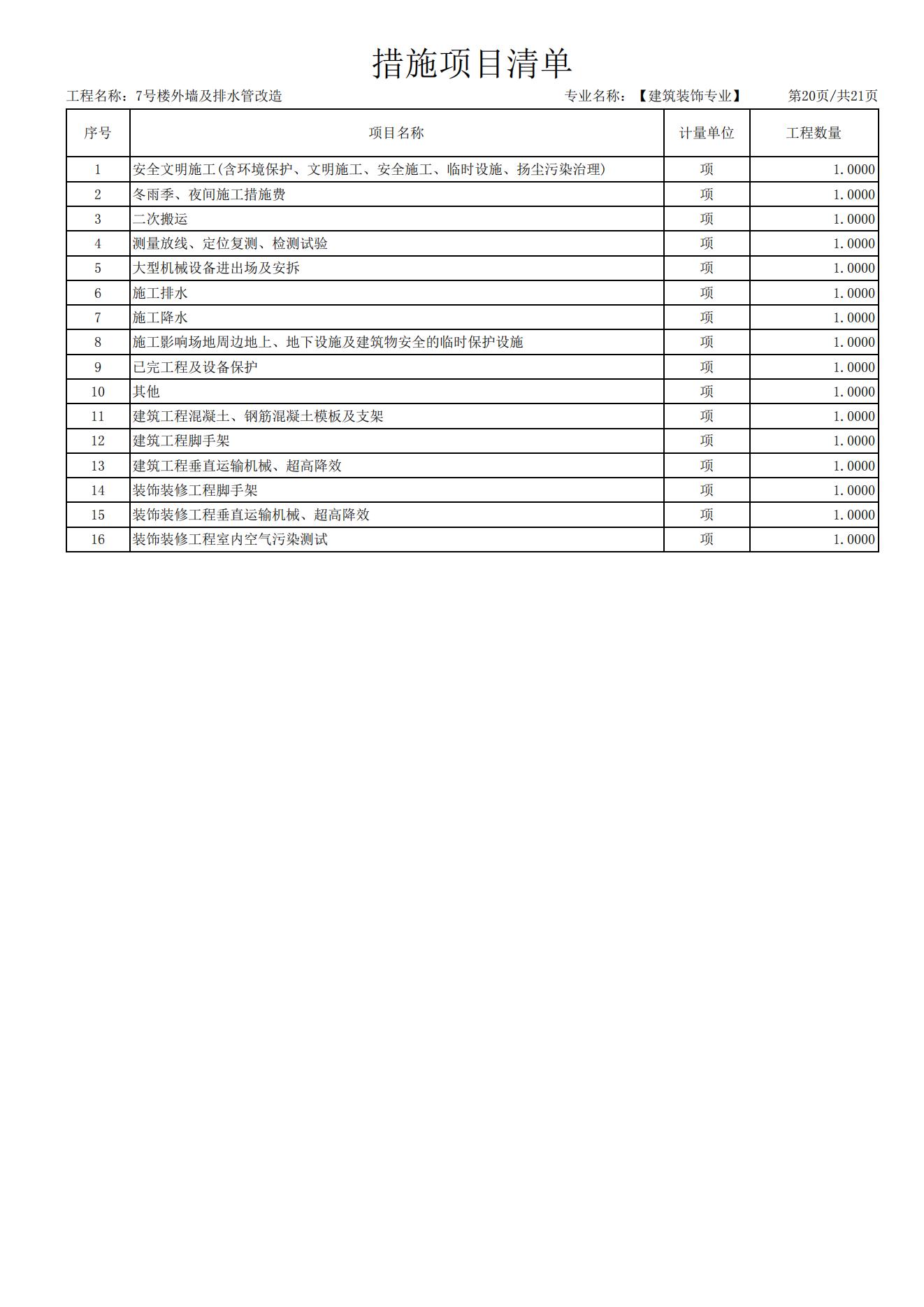 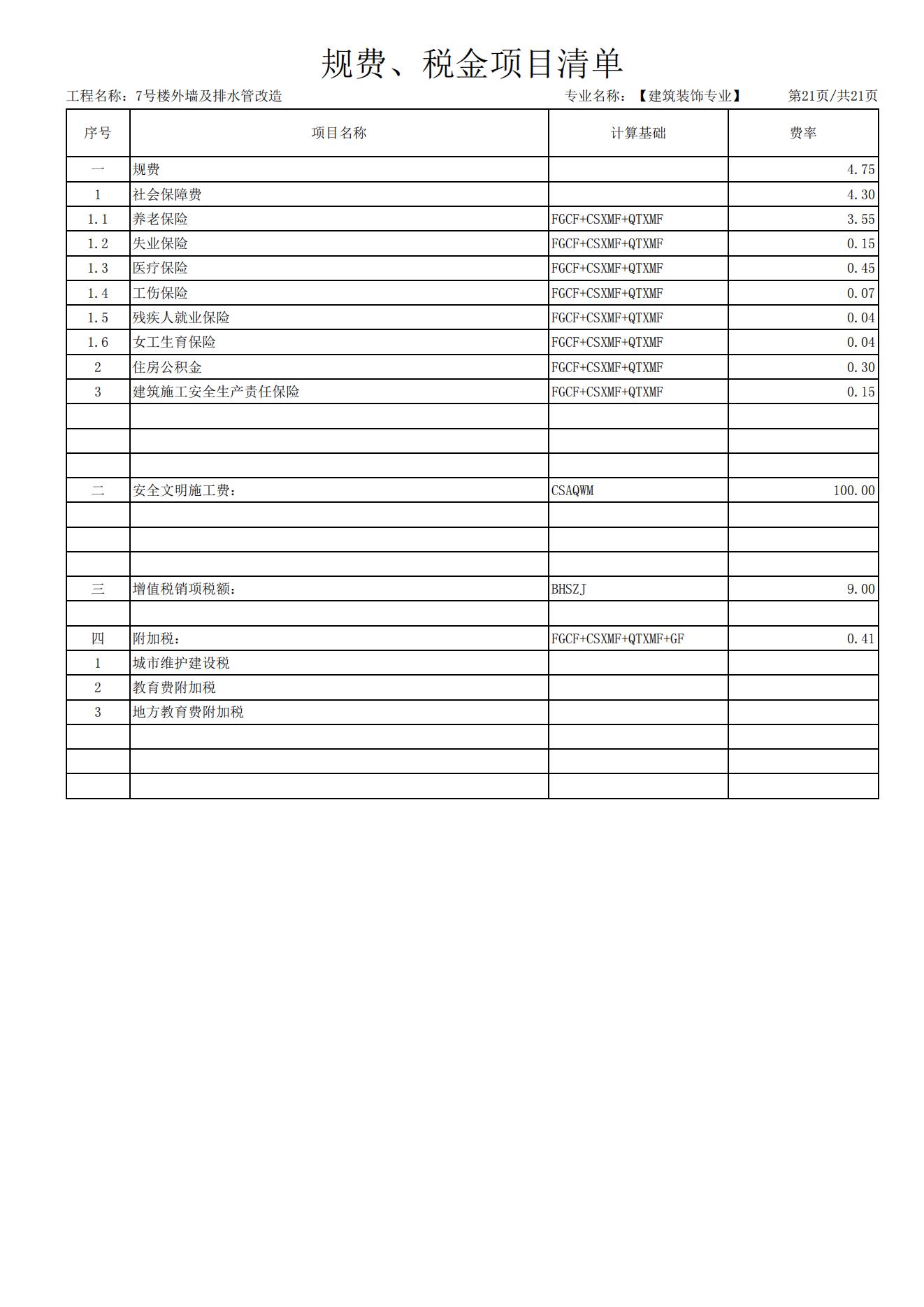 